Anregungen und Ideen für 
den Bau von Müllzwergen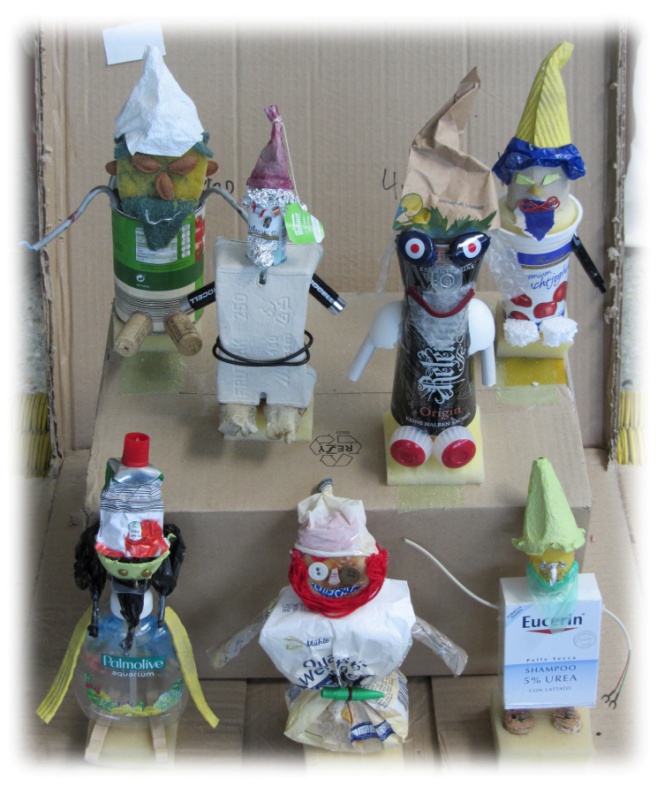 Vorbereitung: Sammle möglichst unterschiedlichen sauberen 
Müll, der bei dir zu Hause anfällt: Flaschendeckel, Joghurtbecher, Dosen, Kabelreste, Korken,Eierkartons, Alufolie, Stoffreste, Styropor Verpackungen aller Art und Größe, etc.	Bau der Müllzwerge:Überlege dir die Gestalt und das Aussehendeines Zwerges und entscheide dich, welchen Abfall du für welches Körperteil deines Zwerges verwenden willst.Soll er Haare oder einen Bart bekommen?Welche Größe soll er haben?Danach kannst du die Abfälle zusammenkleben,stecken oder mit Draht oder Faden zusammenbinden.Eine Heißklebepistole verwendest du bitte nur zusammen mit einem Erwachsenen (Verbrennungsgefahr). Zum Schluss nimmst du kleinere Abfälle her, um das Gesicht des Zwerges zu gestalten.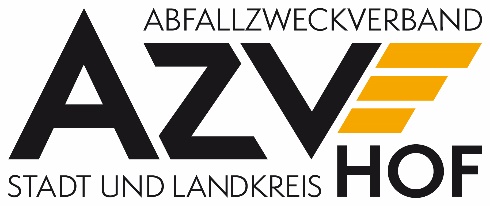 Abfallzweckverband Stadt und Landkreis HofKirchplatz 10, 95028 Hof Tel. 09281/7259-14info@azv-hof.de, www.azv-hof.deTheaterstück „BärOhneArm und die sieben Müllzwerge“Schicke uns ein Foto deines Müllzwerges!Wir veröffentlichen es auf unserer Internetseite.E-Mail: info@azv-hof.deSchau mal ins Internet unter www.azv-kids.de!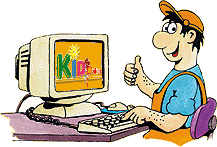 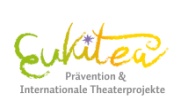 Hinweis: Das Theaterstück „BärohneArm“ ist eine Eigenproduktion des Theaters EUKITEA (www.eukitea.de), das auch andere Stücke zum Thema Umwelt anbietet. 